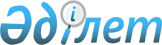 О некоторых вопросах передачи государственного имущества из республиканской собственности в коммунальную собственностьПостановление Правительства Республики Казахстан от 15 июня 2017 года № 372      В соответствии с постановлением Правительства Республики Казахстан от 1 июня 2011 года № 616 "Об утверждении Правил передачи государственного имущества, закрепленного за государственными юридическими лицами, из одного вида государственной собственности в другой" Правительство Республики Казахстан ПОСТАНОВЛЯЕТ:

      1. Передать из республиканской собственности с баланса государственного учреждения "Пограничная служба Комитета национальной безопасности Республики Казахстан" объект незавершенного строительства "Комплекс пограничной заставы "Сазды" войсковой части 2016, расположенный на земельном участке общей площадью 3,0 гектара по адресу: Атырауская область, Курмангазинский район, поселок Дины Нурпеисовой, в коммунальную собственность Атырауской области.

      2. Комитету государственного имущества и приватизации Министерства финансов Республики Казахстан совместно с Пограничной службой Комитета национальной безопасности Республики Казахстан и акиматом Атырауской области в установленном законодательством порядке осуществить необходимые организационные мероприятия по приему-передаче имущества, указанного в пункте 1 настоящего постановления.

      3. Настоящее постановление вводится в действие со дня его подписания.


					© 2012. РГП на ПХВ «Институт законодательства и правовой информации Республики Казахстан» Министерства юстиции Республики Казахстан
				
      Премьер-Министр
Республики Казахстан 

Б. Сагинтаев
